   MENU SUBJECT TO CHANGE 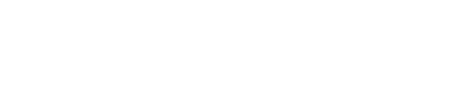 